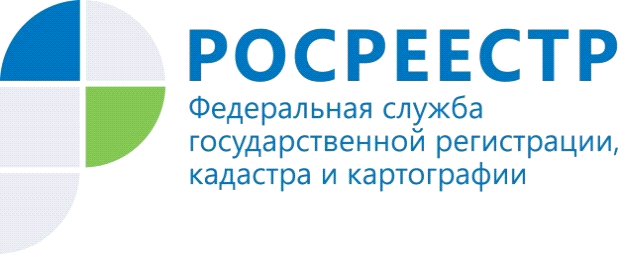 Подача документов по экстерриториальному принципуВ Красноярском крае зафиксирован рост числа обращений, поступивших на осуществление государственного кадастрового учета и (или) государственной регистрации прав по экстерриториальному принципу. Так, в апреле - мае 2022 года количество принятых в МФЦ экстерриториальных заявлений о государственном кадастровом учете и (или) государственной регистрации прав составило 732 заявления, что в 6 раз превысило количество таких заявлений, принятых в I квартале 2022 года на 129 заявлений.Руководитель Управления Росреестра по Красноярскому краю Татьяна Голдобина:«Благодаря экстерриториальному принципу граждане, не покидая места своего проживания, могут обратиться в ближайший МФЦ и зарегистрировать права на любое недвижимое имущество, находящееся в другом субъекте РФ. Такая возможность существенно экономит временные и финансовые затраты для гражданина, особенно это актуально для тех заявителей, которые получили наследство или хотят приобрести недвижимость в другом субъекте нашей страны».Заместитель директора КГБУ «МФЦ» Наталья Прокопец:«Государственные услуги Росреестра являются одними из самых востребованных в МФЦ. Отмечу, что экстерриториальный принцип подачи документов -  современная и доступная возможностью оформить недвижимость на территории другого региона. Сегодня процедура подачи документов по экстерриториальному принципу стала максимально комфортной и быстрой, ведь все регистрационные действия проводятся в те же сроки, что и при обычном способе подачи документов для учета и регистрации».Материалы подготовлены Управлением Росреестра по Красноярскому краюКонтакты для СМИ:тел.: (391)2-226-756е-mail: pressa@r24.rosreestr.ru«ВКонтакте» http://vk.com/to24.rosreestrTelegram https://t.me/Rosreestr_krsk24Одноклассники https://ok.ru/to24.rosreestr